UNIVERSITA’ DEGLI STUDI DI ROMA “TOR VERGATA”Centro Studi inIntelligence Economica e Security Management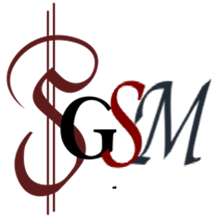 STATI GENERALIDEL SECURITY MANAGEMENTI EDIZIONE «Complessità di Security e Professionisti della Security» Scenari, proposte per una funzione ed una professione in continua evoluzioneROMA, 21 e 22 novembre 2018DOMANDA DI ISCRIZIONE AL CONVEGNODa inviare entro il 16 novembre 2018 ainfo@secmgmt.uniroma2.it  Cognome e NomeAzienda/Ente/Istituzione di appartenenzaE-mailTelefonoCodice fiscaleChiede di partecipare alla/e giornata/e del:21 novembre 2018 22 novembre 201821 e 22 novembre 2018